Supplementary file 2: Cross validation test result in ADMIXTURE analysisThe admixture software was used to analyze the population structure according to k = 2 to k = 10, 10 different seeds were selected for 10 repeated analysis, and then the results were clustered with Pong for 10 times, and the optimal K value was determined according to cross validation error. In this study, the optimal K is 2, which means that total 135 samples from Southern China are mainly divided into two subgroups.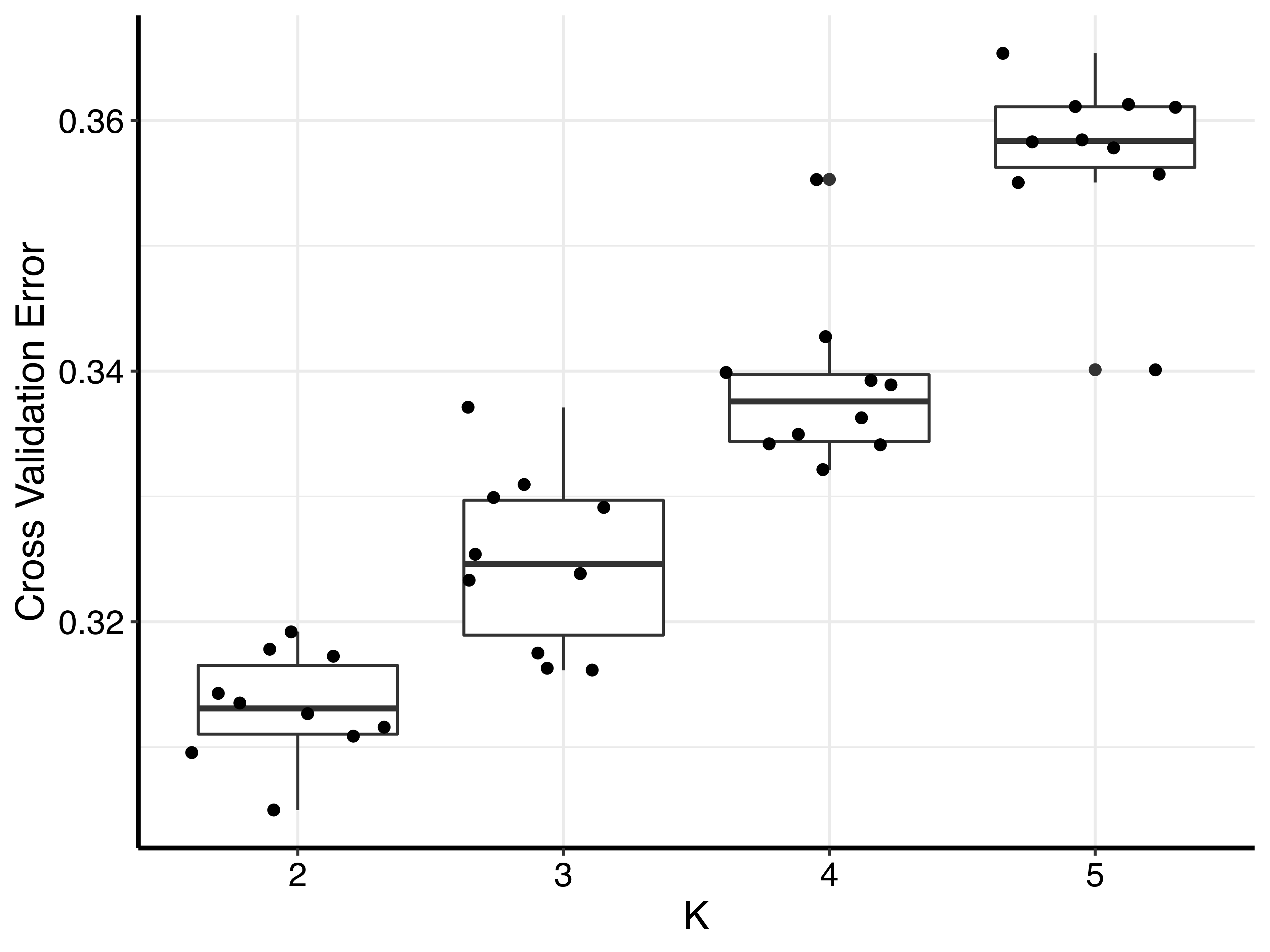 